Муниципальное бюджетное дошкольное образовательное учреждениедетский сад № 45 город Саров Нижегородская областьЛэпбук «Мир эмоций» Выполнила воспитатель:                                                                            Шибалина Ирина АнатольевнаСаров 2018Слово lapbook пришло к нам из Америки, в дословном переводе – «наколенная книга» (lap – колено, book – книга). Это своего рода самодельные интерактивные папки, включающие кармашки, дверки, окошки, карточки, передвижные детали из бумаги, с помощью которых ребенок учит и закрепляет пройденный материал. Они посвящаются определенной теме, являясь заключительным этапом ее изучения. Тематический лэпбук для детского сада преследует сразу несколько целей: развивает самостоятельную исследовательскую деятельность, творческое мышление, наблюдательность, познавательную активность, формирует интерес к объекту изучения. Родителям книжка - раскладушка помогает укрепить отношения с детьми, пополнить знания по конкретной тематике, само реализоваться. Педагогам дошкольной организации такие учебные пособия оказывают содействие во внедрении новой формы работы с детьми, организации взаимодействия между родителями и малышами.	Я расскажу про лэпбук «Мир эмоций», он   направлен   на развитие  эмоциональной  сферы  ребенка,  обучение  его различению,  называнию,  показыванию  различных эмоциональных  состояний,  определению  их,  исходя из ситуации  и  персонажа.  Данный лэпбук  предназначен для детей 4-7 лет, он позволит  познакомить  с  основными  эмоциями: грусть, радость, злость, удивление, восторг, задумчивость, восторг, спокойствие, восхищение, обида и так далее.Содержание лэпбукаИспользованная литература.http://www.podelkidetkam.ru/mirilkihttp://ped-kopilka.ru/blogs/olga-viktorovna-pogorelova/podborka-stihotvorenii-na-temu-znakomim-detei-s-yemocijami.htmlhttps://www.liveinternet.ru/users/rosinka7304/post329782856http://pinstake.com/эмоции-детей-картинка-для-детей/aHR0cDp8fHItcmVjaF5ydXxpbWFnZXN8c3Rvcmllc3wyMDE1fGVtb3RzaWleanBn/https://yandex.ru/images/search?img_url=https%3A%2F%2Fkidsmi.ru%2Fwp-content%2Fuploads%2F2013%2F03%2F%25D0%2598%25D0%25B7%25D0%25BE%25D0%25B1%25D1%2580%25D0%25B0%25D0%25B6%25D0%25B5%25D0%25BD%25D0%25B8%25D0%25B50006.jpg&p=2&text=эмоции%20в%20картинках&pos=154&lr=11083&rpt=simageНа титульном листе - название лэпбука.«Мир эмоций»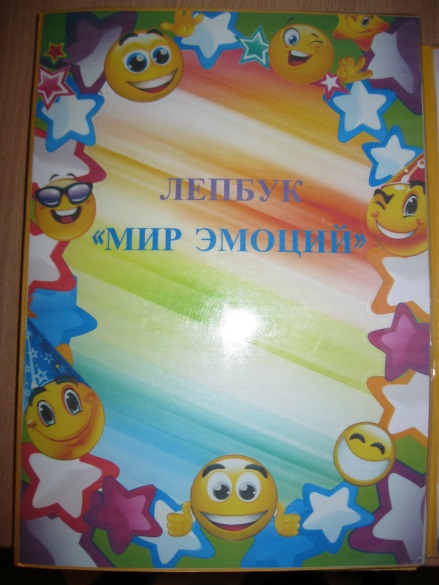 Левая сторона лэпбука-  Дидактическая игра «Подбери клоуну эмоцию»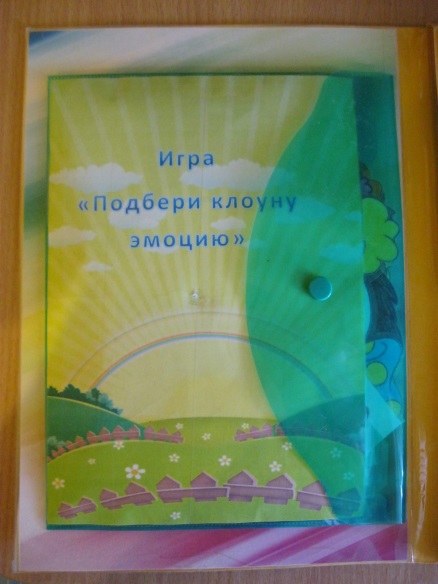 Задачи: Продолжать знакомить детей с различными эмоциями человека. Учить определять, что обозначает определённая эмоция (грусть, радость, злость, удивление, восторг, спокойствие, восхищение, обида и так далее).Ход игры: В данной игре игрокам предлагаются карточки с изображением клоунов без эмоций. Ребёнок берёт полоски-карточки с изображёнными эмоциями и вставляет их в прорези на карточках-клоунах.  Медленно двигая полоски - карточки игроки замечают, как меняются эмоции клоуна. 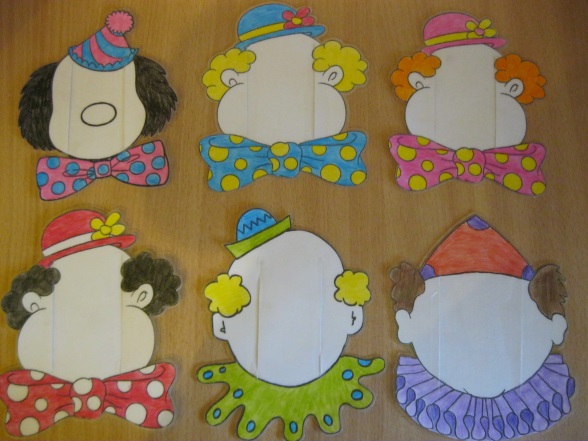 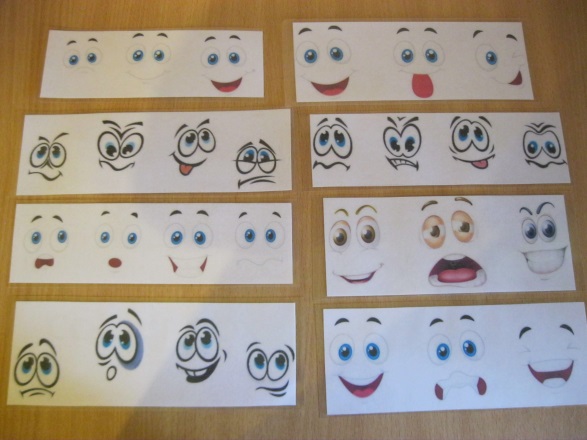 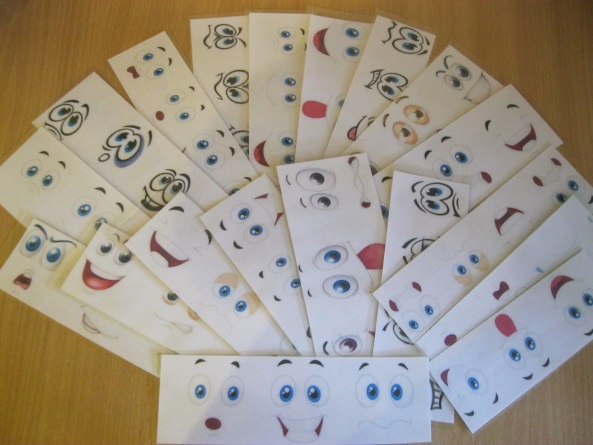 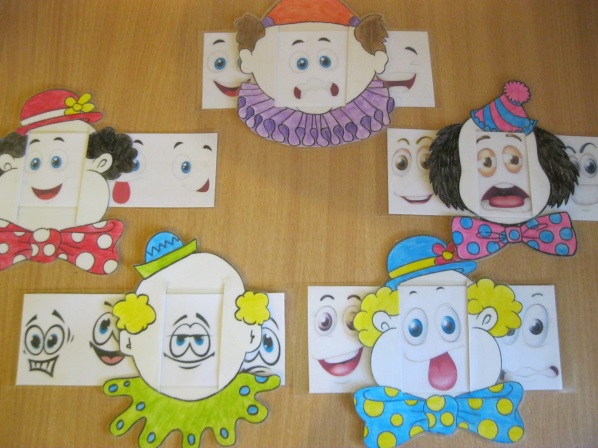 Правая сторона лэпбука с одной стороны имеет- Дидактическую игру - лото  «Зоопарк настроения»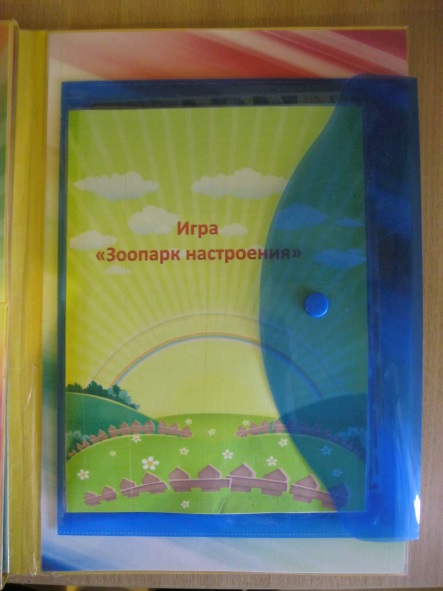 Это лото с помощью образов животных, которые, как и дети, смеются, плачут, радуются, поможет в знакомстве с такими эмоциональными проявлениями, ка настроение (устойчивое переживание эмоций) и характер (проявление отношения к себе и окружающим). Игра поможет в развитии внимания, мышления, памяти, речи.Перед игрой необходимо внимательно  рассмотреть с ребёнком картинки,  проанализировать внешний вид и эмоциональное состояние животных.1 вариант «Заполни поле» Ребятам раздаются 6 игровых полей. Ведущий показывает карточку с животным и просит найти на своей карте такую же картинку, назвать животного и его эмоциональное состояние (злой крокодил, виноватый бегемот). 2 вариант «Подбери пару»Разрезные карточки делятся пополам, по одной карточке на разные эмоции. Половина карточек у ведущего, половина раскладывается на столе. Взрослый показывает любую карточку, ребёнок называет эмоцию и ищет на столе животное с таким же эмоциональным состоянием.3 вариант «Придумай причину»Ведущий показывает маленькую карточку, дети называют эмоциональное состояние животного и пытаются объяснить, почему оно может возникнуть. (Например: крокодил рассердился, потому что его разбудили. Бегемот чувствует себя виноватым, потому что съел чужую порцию торта). Ребёнок, который дал самый интересный ответ, получает карточку.4 вариант «Закрой картинкуВедущий зачитывает названия эмоций, а дети на больших картах ищут животное с заданным эмоциональным состоянием и закрывают изображение фишкой.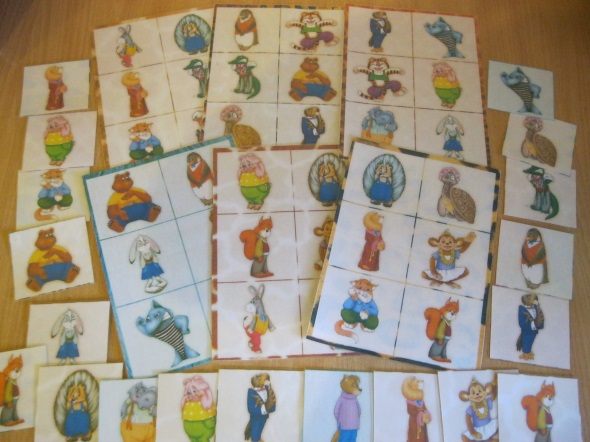 Правая сторона лэпбука с другой стороны имеет- Вращающийся круг с эмоциямиДанная игра  направлен   на развитие  эмоциональной  сферы  ребенка,  обучение  его различению,  называнию,  определению эмоционального состояния.1 вариант «Назови эмоцию»Водящий крутит круг и останавливается на любой эмоции, игрок должен назвать данную эмоцию.2 вариант «Отгадай мое настроение»Игроки по очереди  вращают круг и останавливаются на эмоции, характерной данному настроению игрока. Участники игры называют, какое настроение у их партнёра по игре. 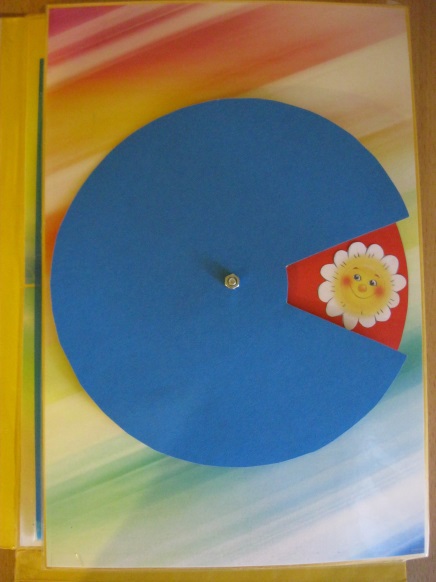 Центральная часть лэпбука содержит следующие игры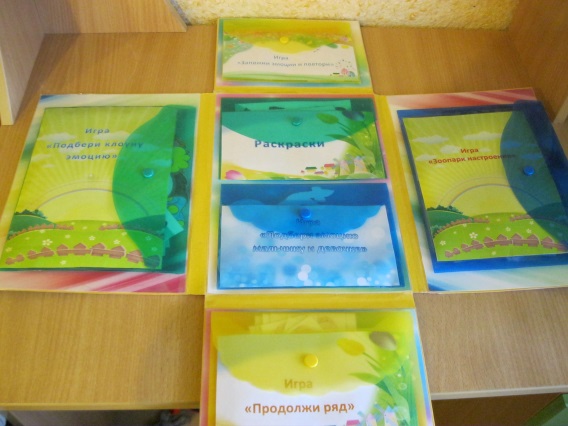 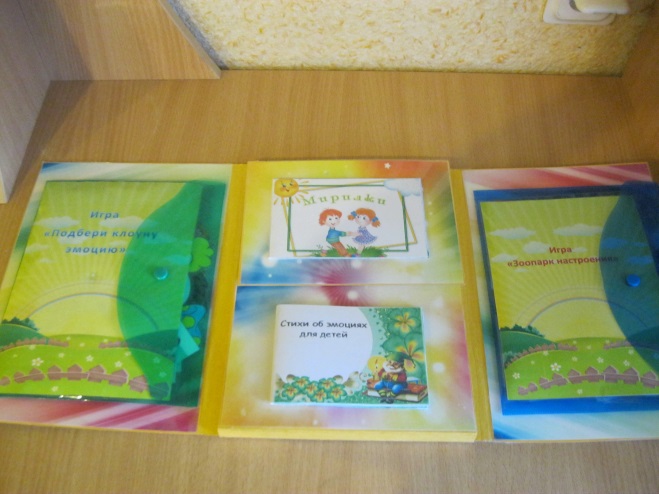 Раскраски «Нарисуй эмоцию»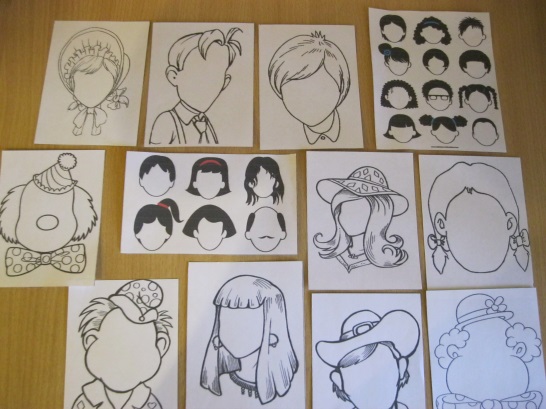 Дидактическую игру «Подбери эмоцию мальчику и девочке»Данная игра  направлен   на развитие  эмоциональной  сферы  ребенка,  обучение  его различению,  называнию,  определению эмоционального состояния мальчика и девочки.Ход игры: Игрокам предлагается подобрать определённую эмоцию мальчику и девочке и назвать её.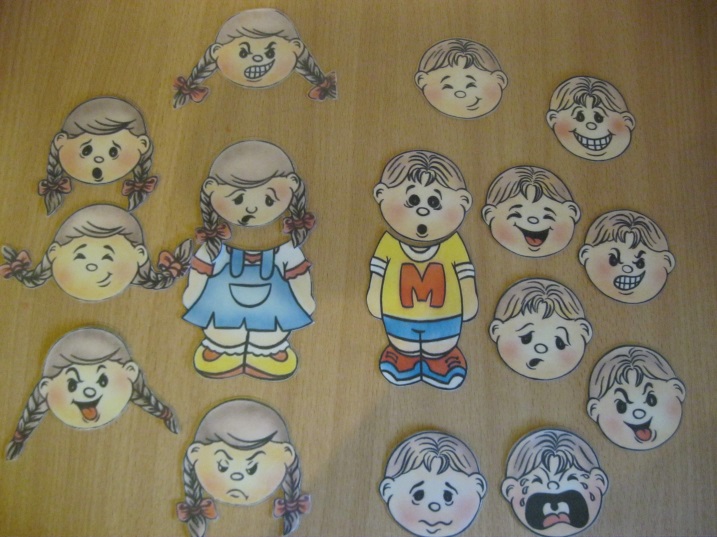 Верхняя откидная часть содержит -Дидактическую игру «Запомни и повтори»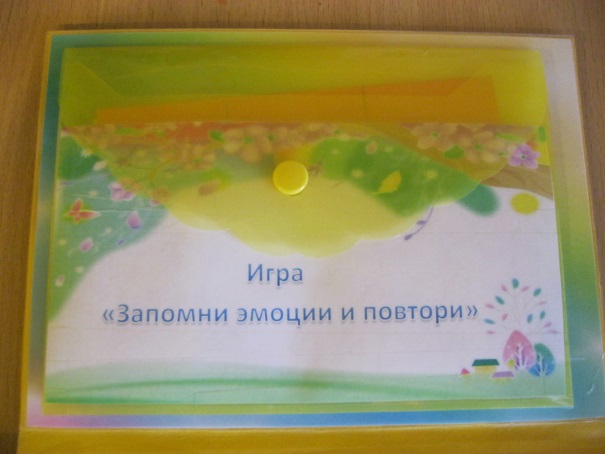 Задачи:  Учить детей выкладывать алгоритм по цепочке, развивать память, внимание, логическое мышление.Ход игры: Ребенку предлагается внимательно посмотреть на карточку с алгоритмом, проследить как расположены картинки. Карточка убирается, ребенок по памяти выкладывает на чистой карточке предложенный алгоритм. Затем предлагается образец и ребенок проверяет правильность выполнения задания. 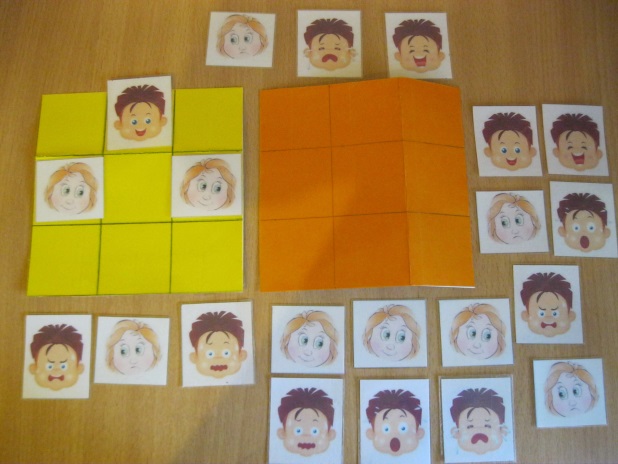 Нижняя откидная часть содержит- Дидактическую игру «Продолжи ряд»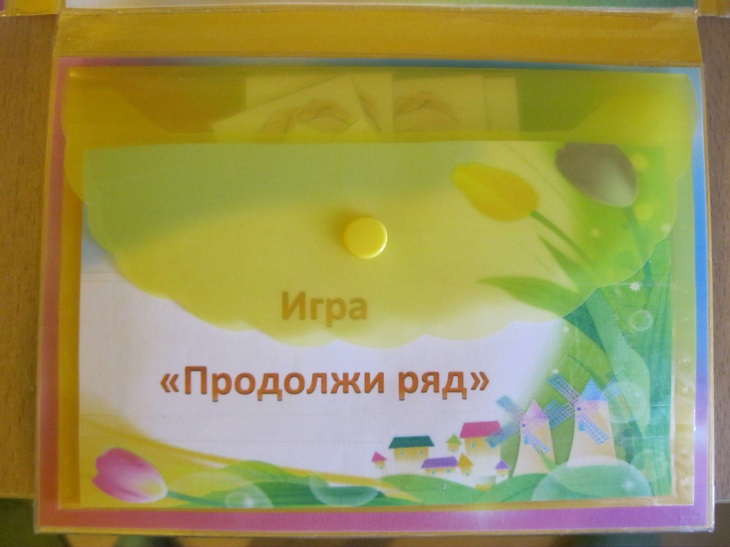 Данная игра учит ребят совершать мыслительные операции: продолжать ряд,  заметив определённую закономерность. Развивает логическое мышление.Ход игры:  Ребенку предлагается внимательно посмотреть на карточку с алгоритмом, проследить, как расположены картинки, отметив при этом определённую закономерность, продолжить ряд.  Вариантов закономерностей  может быть разнообразное множество. Это по желанию ведущего.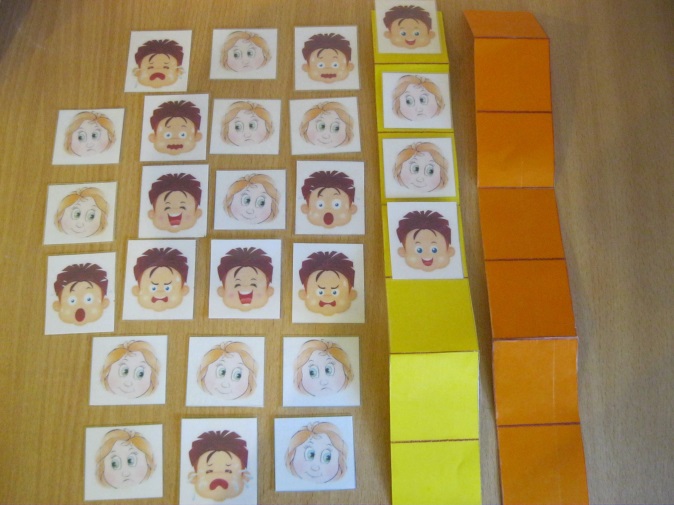 С других сторон откидные центральные части содержат -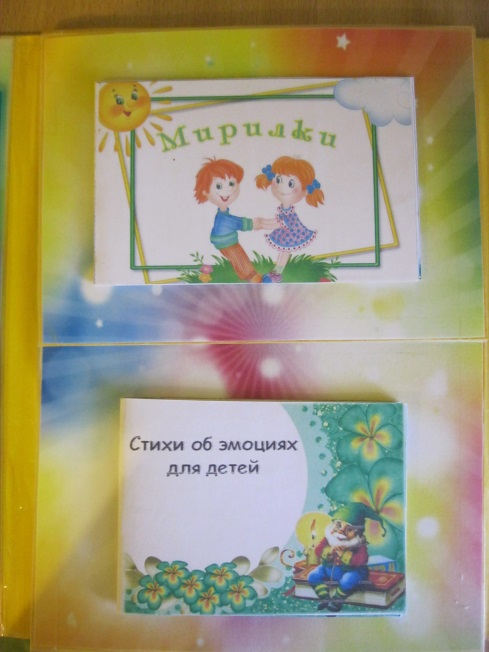 МирилкиМирилки-это короткие стихотворные строчки, которые приговаривают дети после ссоры.Для того, чтобы помириться друг с другом, дети берутся за руки и произносят стишки – мирилки.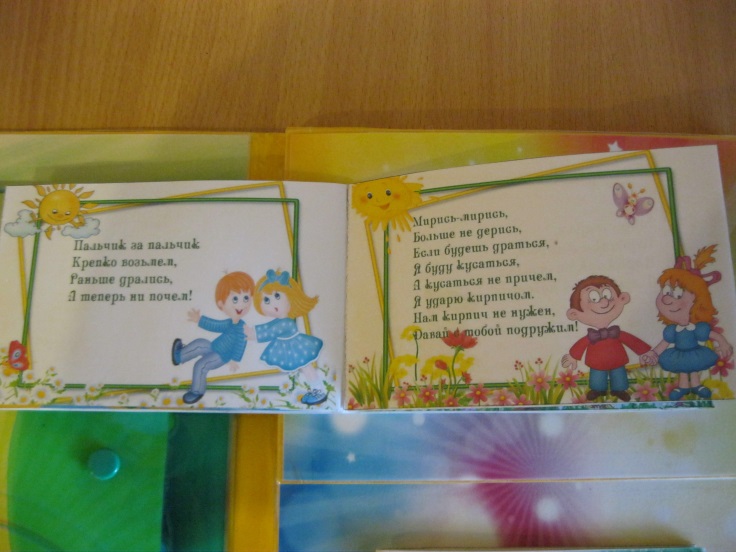 Стихи об эмоциях для детей 	В данном лепбуке представлена интересная подборка стихотворений, которая на ярких примерах и образах способствует развитию эмоций и чувств детей дошкольного возраста. С помощью художественного слова,  мы помогаем формировать эмоции детей для дальнейшего общения со сверстниками и взрослыми. 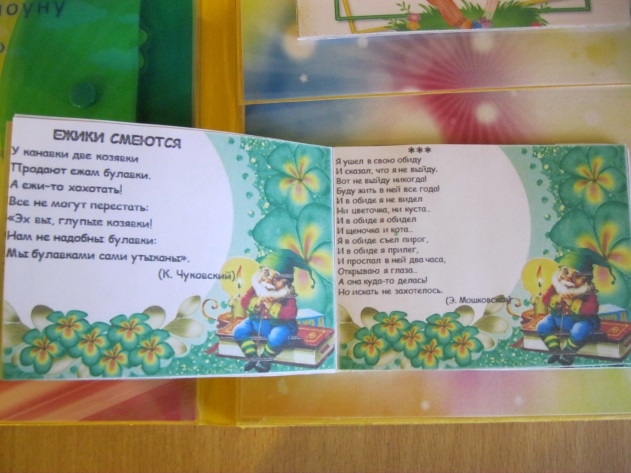 На задней части лэпбука находится  информация про  лэпбук, про его использование.              Данный обзор поможет педагогам и родителям использовать представленный материал без особых затруднений. Здесь представлена полная информация о содержании игр, их назначении, и прописаны разные варианты ходов игры.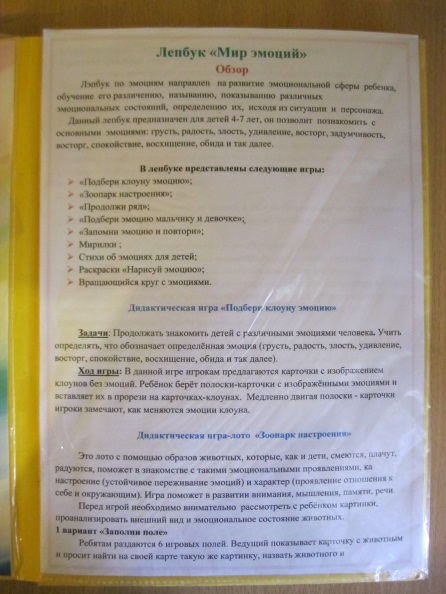 